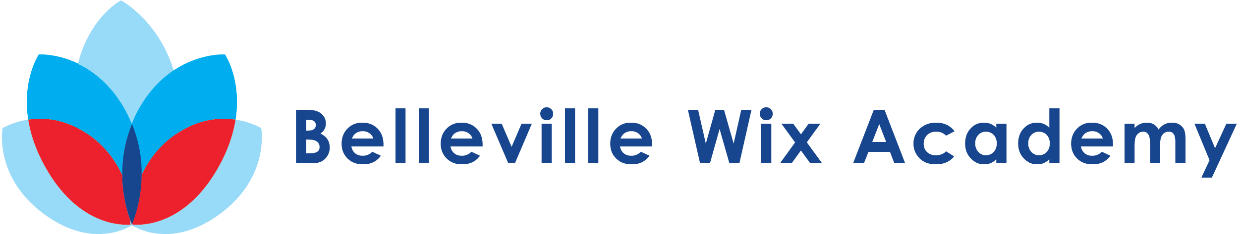 Autumn Term CelebrationThis week we have had a wonderful time celebrating the great progress pupils made last term in their Reading, Writing and Maths as well as those pupils who came to school every day. I am sure you will join me in offering our congratulations to the Excellent Learners of the autumn term, 2018.ClassProgress in ReadingProgress in WritingProgress in MathsNurseryLeaIsobelSebastianRBHortenseLukeMaiaRMHarryFreyaRyanRFJonnyCleaIndigoY1GabrielleMinnieMaeson1BAlexisMadeleineCamilleY2HelloraKhayyielCharlie2BRoseNoahElricY3JovanyElsieIbrahim3bSolineApollineGeorgia HPY4SebBashirKatelyn4BPhilaeTimeoMathildeY5JasmineKallumThomas5BCharlieLeahOliverY6TahuMiaRajwa